Net of a _______________________________   Polyhedron: ___________________________________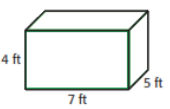 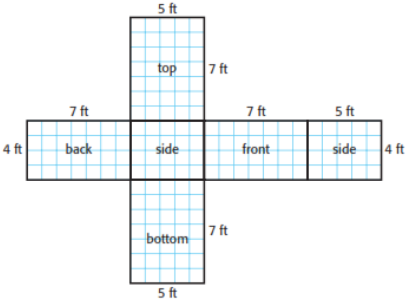 Net of a _____________________________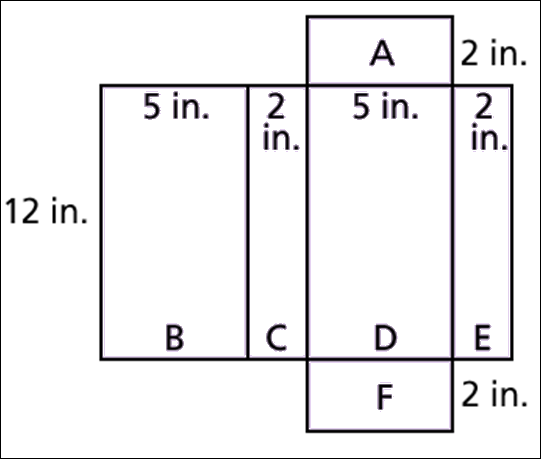 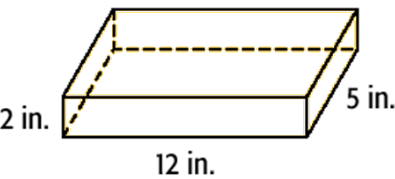 						Polyhedron:__________________			3.    Net of a _________________                                                                                                        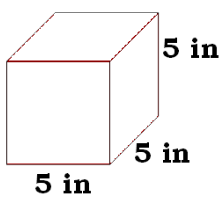 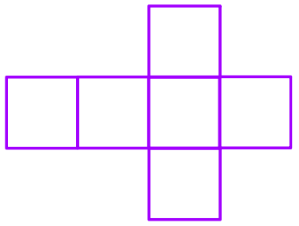 Top:_________ Bottom: _________ Front:__________     Back:_________ Side:__________      Side:__________                                                                        Surface Area = _____________________OR:  Multiply the area of ONE face by ______ because all of the side lengths are the _______________.